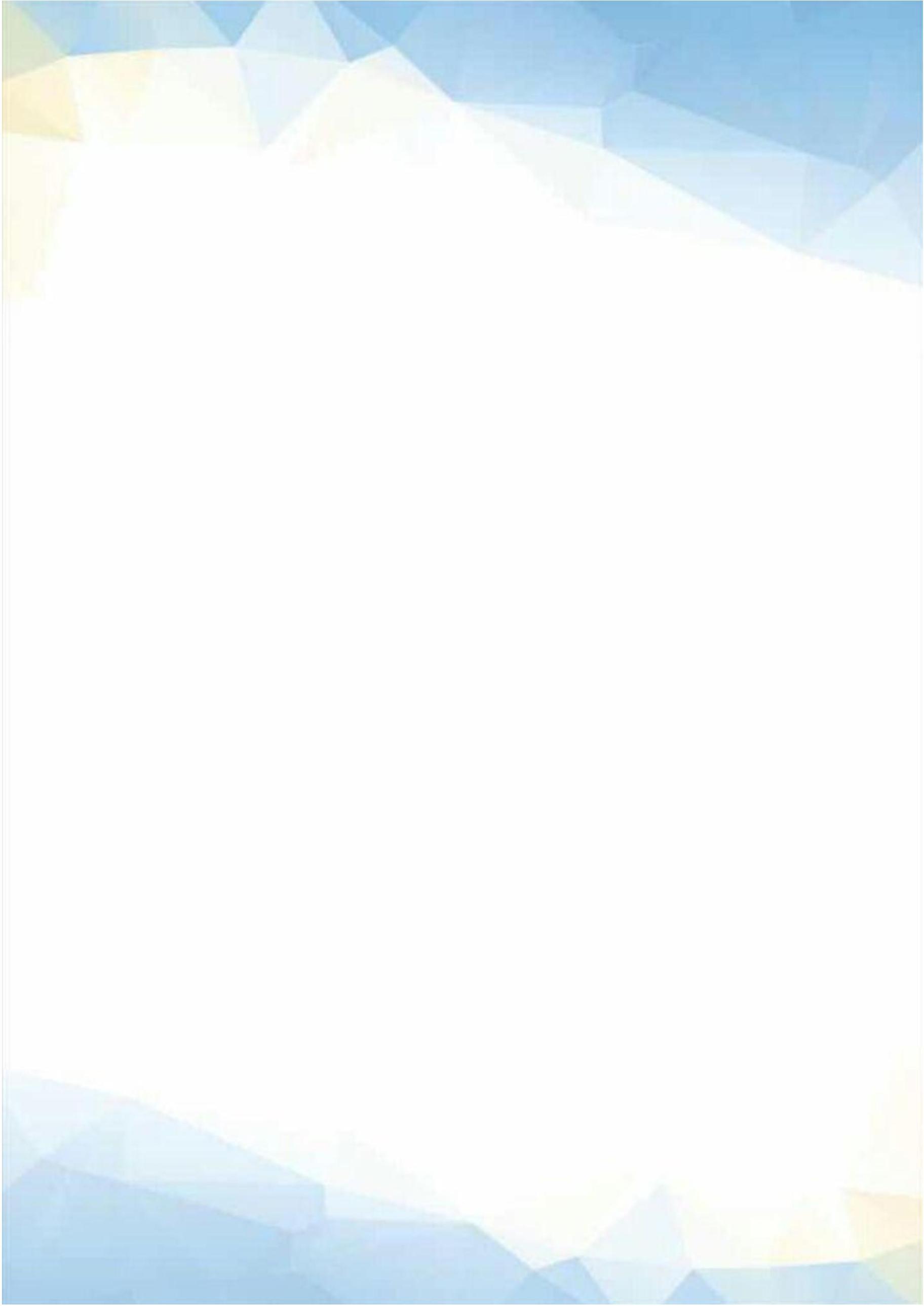 内部资料免费交流云南塑料信息2020年第2期（总第190期）主办：云南省塑料行业协会       2020年05月云南省塑料行业协会第五届专家委员会简介云南省塑料行业协会第五届专家委员会成立于2019年03月，由全省相关高校、科研院所的教授和企业、学会相关技术人士共43人组成。专家委员会成立的目的：服务行业、服务企业、服务社会；提高云南省塑料行业的创新能力，促进我省塑料产业技术进步与发展。职能作用：第五届专家委员会的设立，有利于促进我省塑料产业健康发展，充分发挥专家在塑料加工及相关领域的优势，在工程项目、技术咨询、产品研发生产、推动科技成果转化、方案论证、可行性研究、质量评价、节能与环保、标准制修订、反映诉求；对相关设备、产品进行评价，科研成果评估鉴定；为技术标准及规范的制定、修改提供参考意见；组织行业技术、标准培训和国内外技术交流，培养行业技术、管理人才；接受政府委托，为云南省塑料行业技术进步、科技创新和科技成果转化提供支持。云南省塑料行业协会第五届专家委员会组成（排名不分先后）专家委员会主任：周听昌常务副主任：韩简吉                 副主任：张 松、曹秋娥、解林坤、刘玉强、康远琪、李如燕、袁明龙、代志春、靳树伟、朵建云、罗 煜、卢 斌、吴章康秘书长：范全党副秘书长：李雪松 专 家：唐 辉、刘建雄、关 成、熊丽民、王继亮、向树华、杨家毅、罗云波、陆智玲、苏瑞芳、赵晏竹、陈发亮、蒋维贵、周则军、李 进、童 薇、谭连平、王慧荣、王明显、方学军、冯志红、谷 兵、陈福强、王 琳、官立红、耿艳琼联系电话：0871-63155801（13398855841）E-mail：ynpia@163.com云南省塑料行业协会标准化委员会简介云南省塑料行业协会标准化委员会成立于2019年12月，由全省相关科研院所的教授，企业、学会相关技术人士共33人组成。标准化委员会成立的目的：服务行业、服务企业、服务社会；全面提升我省塑料行业标准化制修订及管理水平，促进我省塑料行业技术进步与发展。职能作用：贯彻落实国家标准化工作方针、政策和法律法规,组织研究行业、本会标准制修订工作；制订本会标准化管理制度、工作计划和相关文件；按照市场和企业需求，组织制定塑料行业领域的团体标准，促进企业提升产品质量和服务水平, 为企业提质增效提供帮助。根据发展需求,做好团体标准的废止，转化为国标、行业标准或地方标准等相关工作；负责本会标准化工作的宣贯、培训工作以及标准相关的其他工作。云南省塑料行业协会标准化委员会组成（排名不分先后）标准化委员会主任委员：向树华标准化委员会副主任委员：唐  辉、杨亚乔、童  薇、李如燕、王明显、杨家毅、谭连平、康远琪、李雪松标准化委员会秘书长：韩简吉标准化委员会副秘书长：刘玉强、梁俊雄标准化委员会委员：曾云靠、方  鹤、龙德晓、徐  萍、孙立新、谷江红、刘  灿、关  成、付艳梅、张牙润、覃双芝、李  进、李冠豹、赵  波、记全友、杨守稳、王 琳、官立红、耿艳琼标准化委员会顾问：陈文旌联系电话：0871-63155801（13398855841）E-mail：ynpia@163.com目    录【政策法规】国家发展改革委 生态环境部关于 进一步加强塑料污染治理的意见............................1产品质量监督抽查管理暂行办法..........................................................3   云南省科技型中小企业备案管理办法......................................................8【通知公告】云南省工业和信息化厅关于做好2020年省级成长型中小企业相关工作的通知...................9云南省人民政府印发关于支持实体经济发展的若干措施的通知...............................11《农膜简报》..........................................................................14中国设施农业、智慧农业及农用塑料展览会（AST）邀请函...................................16关于开展云南省塑料行业协会团体标准立项申报工作的通知.................................17【行业新闻】云南大学化学科学与工程学院·药学院就高性能熔喷聚丙烯专用料进行科技攻关...............18华南理工大研制出全回收高性能增产地膜.................................................18埃克森美孚惠州乙烯项目正式开工.......................................................19云南省塑协22家会员企业被云南省工信厅列入疫情防控物资重点保供企业名单................19云南省发布加快推进城市生活垃圾分类工作实施方案 城市生活垃圾分类进入倒计时............20全国人大环资委：正积极开展资源综合利用立法研究........................................21北京的商超集贸市场5月起禁免费塑料袋.................................................21【行业动态】医用塑料助力医疗行业更快发展.........................................................22茂名石化成功试产高压聚乙烯复合膜专用料...............................................22宝丰能源成功转产双峰膜料HD55110和口罩专用料S2040....................................22镇海炼化成功研发聚乙烯镀铝基膜新产品.................................................222020年1-3月止全国、云南省塑料制品产量情况............................................23【质量与标准】2019年云南省塑料排水管材产品质量监督抽查受检产品及检验结果汇总表....................23《农村三格式户厕建设技术规范》等3项国家标准发布......................................31《全生物降解物流快递运输与投递用包装塑料膜、袋》标准公布，将于10月实施.................31【协会动态】云南省塑料行业协会组织召开管道团体标准立项评审会.....................................31云南省塑料行业协会组织召开《注塑化粪池》团体标准立项评审会.............................31云南省塑料行业协会应邀参加昆明市排水管材产品质量分析及提升工作会议...................32云南省塑料行业协会3月走访会员企业...................................................32【统计数据】2020年4月止本省十家农膜产值产量统计表...............................................332020年1-3月止云南省初级形态塑料及塑料制品行业产量表.................................332020年1-3月止云南省初级形状塑料及塑料制品进出口情况.................................33【产品与市场】2020年5月19日省内合成树脂价格行情..................................................33云南省农用塑料薄膜参考信息（2020年4月止）.............................................34【会员风采】云南联塑科技发展有限公司简介.........................................................34昆明民塑塑料制品有限公司简介.........................................................35《云南塑料信息》主办：云南省塑料行业协会主编：韩简吉编辑：杨桂兰校对：袁 兵、刘 畅地址：昆明市西山区昆州路1565号云南水利建筑机械化工程公司小区A栋4单元601号 邮编：650100电话/传真：0871-63155801（13398855841）《云南塑料网》网址：http//www.ynpia.cnE-mail:ynpia@163.com微信公众号:ynpia209准印号：西新闻出版（2020）准印0040号